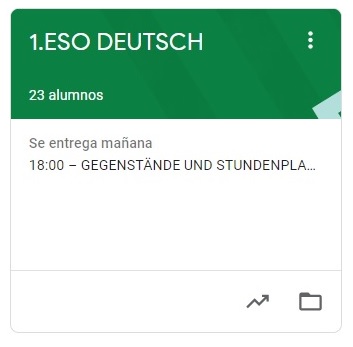 1º ESO  DEUTSCHHAUSAUFGABEN  VOM  1. BIS 5. JUNIYA SE HAN ACABADO LAS CLASES EN ESTA MATERIA. DE TODOS MODOS, UNA VEZ A LA SEMANA,  NOS PONDREMOS EN CONTACTO PARA ACLARAR DUDAS A TRAVÉS DE VIDEOCONFERENCIA SI EL HORARIO SE AJUSTA ADECUADAMENTE A LA SITUACIÓN DE TODOS LOS ALUMNOS.